BỘ GIÁO DỤC VÀ ĐÀO TẠOTRƯỜNG ĐẠI HỌC KINH TẾ - TÀI CHÍNH TP. HCM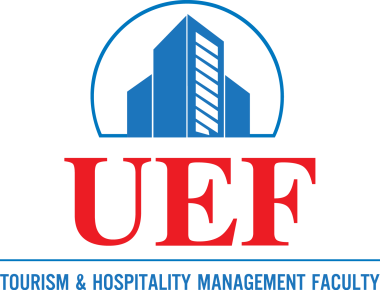 BÀI THU HOẠCHMôn học: Kiến tập thực tế ngành Quản trị khách sạnTuyến: Đà Lạt - Nha Trang (ngày 12/4 - 15/4/2019)Giảng viên hướng dẫn: .......................------------------------------Họ tên sinh viên: ................................Mã số sinh viên: ................................ Lớp: ..................................Thành phố Hồ Chí Minh, tháng 4 năm 2019